Inconsistencia calificación del riesgo  de créditoEn el informe de calificación de riesgo 2021 – 2022, quedo errado el informe ya que publicaron el que no correspondía, por tanto, se vuelve adjuntar el archivo 2021-2022, para que por favor sea publicado correcta e igualmente corregir la fecha externa dado que debe ser 2021/10/22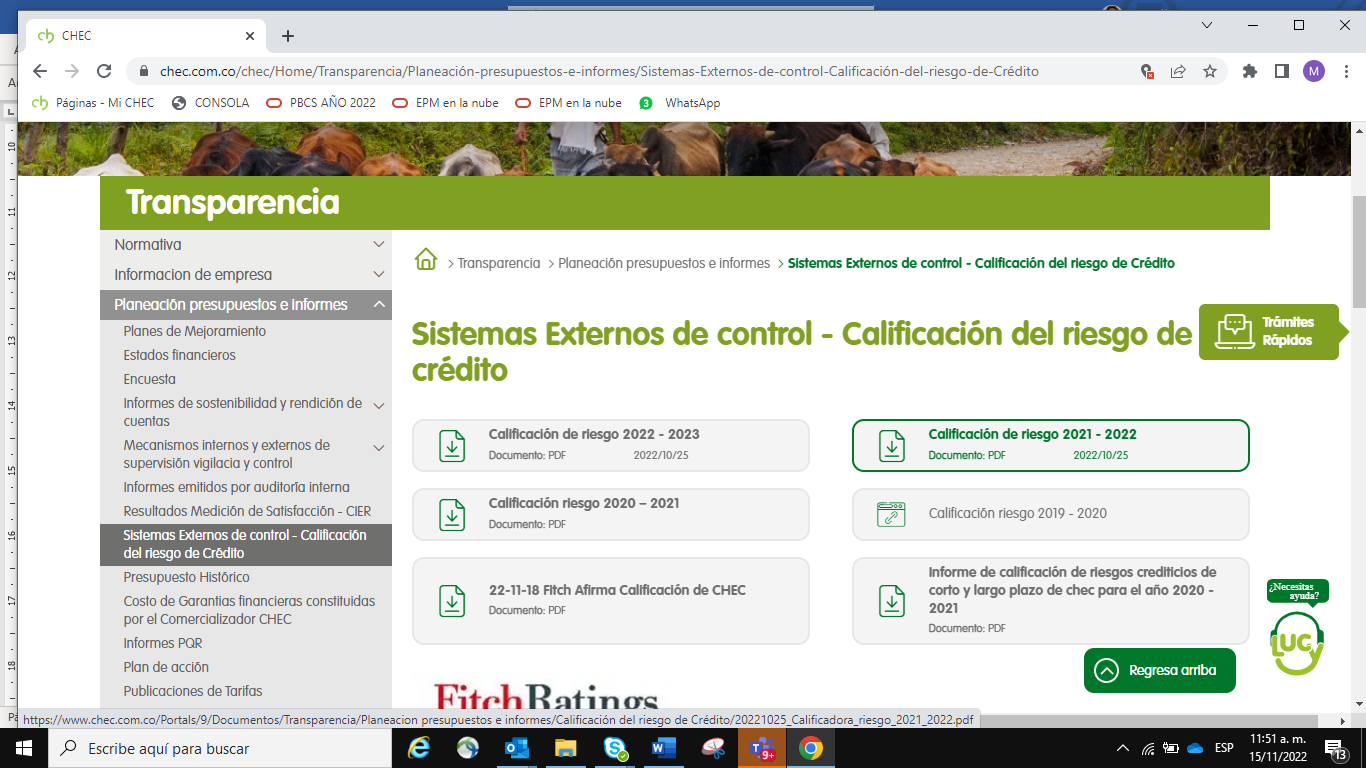 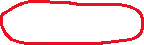 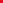 